10 ТРАВНЯ – ЦЕЙ ДЕНЬ В ІСТОРІЇСвята і пам'ятні дніМіжнародні ООН: День Весак (День народження Будди)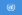 Національні Німеччина: День книги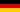  Киргизстан: День банківського працівника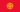  Таїланд: День хлібороба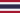  Азербайджан: свято квітів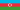 Релігійні Тайвань: День Мацу, бога моря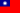 Події1883 — в Москві запрацювали перші електричні ліхтарі.1925 — у Києві урочисто відкрито міст імені Євгенії Бош, побудований за проектом Євгена Патона.1940 — вермахт вторгнувся на терени Голландії, Бельгії та Люксембургу.1940 — Невілл Чемберлен подав у відставку з посади прем'єр-міністра Великої Британії. Новим британським прем'єром став Вінстон Черчілль.1956 — у СРСР скасована плата за навчання в старших класах середніх шкіл.1975 — американський атлет Браян Олдфілд першим в історії штовхнув ядро далі 21 метра (його рекорд був побитий тільки через 12 років).1993 — на вершині Евереста одночасно зібралися 40 чоловік з дев'яти експедицій — рекордна кількість людей на цій горі.1997 — у селі Семашки в Чеченії викрадена знімальна група телекомпанії НТВ на чолі з журналісткою Оленою Масюк.2001 — Володимир Путін призначив Віктора Черномирдіна послом  РФ  в Україні.2006 — землетрус силою 4,7 бали за шкалою Ріхтера відбувся в Греції. Його епіцентр знаходився за 40 км на південний схід від портового міста Салоніки на півночі країни.Народились 1760 — Клод Жозеф Руже де Ліль, французький військовий інженер, композитор.1788 — Огюстен Жан Френель, французький фізик.1891 — Махмуд Мухтар, єгипетський скульптор, вважається «батьком» модерної єгипетської скульптури.1916 — Алла Лисянська, українська художниця.1936 — Ел Сміт, американський блюзовий співак.1938 — Владі Марина, французька акторка.1939 — Шостакович Максим, російський композитор і диригент.1950 — Бондарчук Наталія Сергіївна, російська кіноактриса («Соляріс», «Червоне і чорне»); донька Сергія Бондарчука.1956 — Лістьєв Владислав Миколайович, журналіст, телеведучий (пом.1995).1961 — Малкович Іван, український поет і видавець, власник і директор видавництва А-ба-ба-га-ла-ма-га.1975 — Андрій Самохвалов, казахський хокеїст.1977 — Нік Гайдфельд, німецький автогонщик.1986 — Віктор Андрущенко, білоруський хокеїст.Померли1727 — Мартелло П'єр Якопо, італійський драматург і поет, який підготував грунт для італійського Просвітництва.1917 — Алчевський Іван Олексійович, український співак (ліричний тенор), громадський діяч; син Олексія Кириловича і Христини Данилівни Алчевських.1960 — Олеша Юрій Карлович — прозаїк і драматург (нар.1899).1964 — Михайло Ларіонов, живописець, графік, художник театру, теоретик мистецтва, один з основоположників авангарду.1971 — Петніков Григорій Миколайович, поет-футурист. Відомий як перекладач з української на російську творів Тараса Шевченка, Марка Вовчка, Івана Франка, українських народних казок. У 1918—19 роках був головою Всеукраїнського літературного комітету при Наркомпросі.1979 — Антун Августинчич, хорватський скульптор.2010 — Костюк Платон Григорович, український фізіолог,  нейрофізіолог, біофізик, Академік НАН України, АМН України (нар.1924).